Publicado en España el 31/01/2024 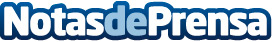 Betiondo Soluciones: liderando la transformación digital en España con innovación y asesoramiento personalizadoEn un mundo cada vez más interconectado, la transformación digital se ha convertido en un pilar fundamental para el crecimiento y la sostenibilidad de las empresas. España, como parte de este escenario global, está experimentando una rápida evolución en sus necesidades y tendencias en cuanto a asesoramiento y soluciones informáticas. En este contexto, Betiondo Soluciones emerge como un líder indiscutible, ofreciendo respuestas innovadoras y personalizadas a los desafíos más exigentes del sectorDatos de contacto:Betiondo Solucioneshttps://betiondo.com/621 12 95 48Nota de prensa publicada en: https://www.notasdeprensa.es/betiondo-soluciones-liderando-la Categorias: Nacional Comunicación Software Consultoría Digital http://www.notasdeprensa.es